SZPITAL SPECJALISTYCZNY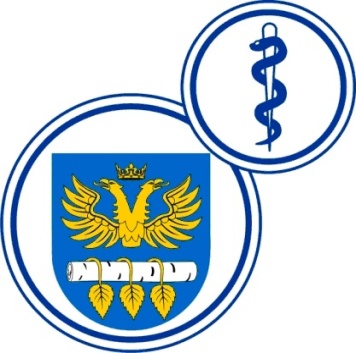 W BRZOZOWIEPODKARPACKI OŚRODEK ONKOLOGICZNYim. Ks. Bronisława MarkiewiczaADRES:  36-200  Brzozów, ul. Ks. J. Bielawskiego 18tel./fax. (013) 43 09  587www.szpital-brzozow.pl         e-mail: zampub@szpital-brzozow.pl__________________________________________________________________________________Sz.S.P.O.O. SZPiGM 3810/40/2022                                                         Brzozów 04.10.2022 r.ZAWIADOMIENIE o wyniku postępowaniadotyczy zadań nr: 1, 3, 4, 6, 7, 10, 11, 12, 14, 15, 16, w których złożono pojedyncze oferty lub nie złożono ofertNa podstawie art. 253 ustawy Prawo zamówień publicznych, Szpital Specjalistyczny w Brzozowie Podkarpacki Ośrodek Onkologiczny im. Ks. B. Markiewicza, zawiadamia że w wyniku organizowanego postępowania na wybór wykonawcy dostawy sprzętu medycznego wybrano ofertę firmy:kryteria oceny ofert: cena oferty	          -   60 pkt.termin dostawy         -   40 pkt.zadanie nr 1oferta nr 7Johnson & Johnson Poland Sp. z o.o.ul. Iłżecka 2402-135 WarszawaNIP: 1130020467cena oferty: 276.760,80 zł. bruttotermin dostawy: 4dnicena oferty		-    60,00  pkt.termin dostawy	-    40,00  pkt.razem:			-  100,00  pkt.zadanie nr 3oferta nr 17Elektromed Grzegorz Pałkowskiul. Zabierzowska 1132-005 NiepołomiceNIP: 6831491475cena oferty: 127.008,00 zł. bruttotermin dostawy: 4 dni cena oferty		-    60,00  pkt.termin dostawy	-    40,00  pkt.razem:			-  100,00  pkt.zadanie nr 4oferta nr 16PHU Anmar Sp. z o.o. Sp. K.43-100 Tychyul. Strefowa 22NIP: 6462538085cena oferty: 450.284,40 zł. bruttotermin dostawy: 3 dni cena oferty		-    60,00  pkt.termin dostawy	-    40,00  pkt.razem:			-  100,00  pkt.zadanie nr 6oferta nr 2Surg-Tech Leki i Kucharski Sp. k.ul. Szafirowa 162-020 JasinNIP: 7822424592cena oferty:141.222,96 zł. bruttotermin dostawy:1dnicena oferty		-    60,00  pkt.termin dostawy	-    40,00  pkt.razem:			-  100,00  pkt.zadanie nr 7oferta nr 5Sarstedt Sp. z o.o.ul. Warszawska 25Blizne Łaszczyńskie 05-082 Stare BabiceNIP: 7870001085cena oferty: 9.793,44 zł. bruttotermin dostawy: 3dnicena oferty		-    60,00  pkt.termin dostawy	-    40,00  pkt.razem:			-  100,00  pkt.zadanie nr 10Postępowanie zostaje unieważnione na podstawie art. 255 pkt. 1 ustawy Prawo zamówień publicznych, ponieważ nie złożono żądnej oferty.zadanie nr 11oferta nr 3AesculapChifa Sp. z o.o.ul. Tysiąclecia 1464-300 Nowy TomyślNIP: 7880008829cena oferty:69.964,56 zł. bruttotermin dostawy:4dnicena oferty		-    60,00  pkt.termin dostawy	-    40,00  pkt.razem:			-  100,00  pkt.zadanie nr 12oferta nr 4Krajowe Towarzystwo Gospodarcze Semigat SAul. Ratuszowa 11 lok. 31803-450 WarszawaNIP: 5260302999cena oferty:21.678,88 zł. bruttotermin dostawy:4dnicena oferty		-    60,00  pkt.termin dostawy	-    40,00  pkt.razem:			-  100,00  pkt.zadanie nr 14oferta nr 22Terumo BCT Polska Sp. z o.o.40-241 Katowiceul. Hutnicza 14NIP: 6342368551cena oferty: 167.824,02 zł. bruttotermin dostawy: 5 dni cena oferty		-    60,00  pkt.termin dostawy	-    40,00  pkt.razem:			-  100,00  pkt.zadanie nr 15oferta nr 1Applied Medical Polska Sp. z o.o.ul. Grójecka 20802-390 WarszawaNIP: 7011029703cena oferty:98.209,80 zł. bruttotermin dostawy:3dnicena oferty		-    60,00  pkt.termin dostawy	-    40,00  pkt.razem:			-  100,00  pkt.zadanie nr 16oferta nr 14 Becton Dickinson Polska Sp. z o.o.ul.Osmańska 1402-823 WarszawaNIP: 5271055984cena oferty: 52.790,40 zł. bruttotermin dostawy: 4 dni cena oferty		-    60,00  pkt.termin dostawy	-    40,00  pkt.razem:			-  100,00  pkt.